I - Enjeux et objectifs"Faire le résumé d’un livre" signifie :* Réduire et abréger le contenu d’un livre. * Rester fidèle aux faits et au sens. * Mettre en valeur l’essentiel, négliger les détails.* Montrer qu’on a compris le message du texte.Faire le résumé d’un livre sert à :* Faire des choix entre ce qui est important et ce qui l’est moins. * Rendre compte avec objectivité de la pensée d’autrui. * Synthétiser et préciser son expression écrite. * Garder une trace de ses lectures.II - Procéder par étapes1 - Soutenir sa lecture* Pendant sa lecture : Tenir une grille d’observation (voir fiche "lire un livre").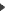  Dégager d’une phrase le contenu de chaque chapitre ou partie sur son petit carnet de notes OU sur son cahier de brouillon.* Après la lecture :Relire les annotations apportées sur sa grille de lecture et sur son carnet de notes et résumer le livre en une phrase simple d’une ou deux lignes maximum.2 - Centrer son résuméChoisir un fil conducteur principal auquel se rattachent toutes les actions du livre et répondre aux questions suivantes :* Quoi ? Quelle est l’action principale ?* Qui ? Qui la mène ?* Où ? Dans quel contexte, dans quelle ville, dans quel milieu social ?* Quand ? A quelle époque ? Pendant combien de temps ?* Comment ?Avec quels moyens ? Par quelles actions ? Avec l’aide de qui ? Malgré l’opposition de qui ?* Pourquoi ?Dans quel but ?3 - Construire un planDeux types de plan sont possibles :* Le plan chronologique qui suit le fil du récit, c’est-à-dire la progression de l’action dans le temps :- La situation initiale, - l’élément perturbateur, - les péripéties, - l’élément de résolution, - la situation finale.* Le plan logique qui ne suit pas le fil du récit mais qui le réorganise de manière à en faire ressortir les tenants et les aboutissants :- Une cause et ses conséquences. - Un problème, une cause et ses solutions. - Un but et ses moyens d’action...Choisir son plan type en fonction du sujet donné, c’est-à-dire en fonction des séquences abordées avec l’enseignant.Faire un premier schéma au brouillon et comparer avec les notes prises en cours de lecture.4 - Rédiger son résumé* Consacrer un paragraphe par étape importante (selon le plan choisi).* Faire des phrases courtes :Pour éviter les longues présentations de personnages qui encombrent et obscurcissent un résumé, on peut utiliser l’épithète détachée (apposition) du type : "Julien devient le précepteur des enfants du maire de Verrières, M. de Rênal." ou "L’abbé Pirard, protecteur de Julien, guide sa carrière à la sortie du séminaire."* Utiliser le présent de l’indicatif et la 3ème personne :Le problème du narrateur n’est pas à prendre en compte dans un résumé qui doit se faire à la 3e personne quoiqu’il arrive : Si le récit lui-même est fait à la 1ère personne, choisir la formulation suivante : "Le narrateur raconte que..." S’il s’agit d’un récit autobiographique on peut écrire : "Rousseau évoque sa petite enfance..."5- Relire et corriger son résumé